§3-104.  Claims against decedent; necessity of administrationA proceeding to enforce a claim against the estate of a decedent or the decedent's successors may not be revived or commenced before the appointment of a personal representative.  After the appointment and until distribution, all proceedings and actions to enforce a claim against the estate are governed by the procedure prescribed by this Article.  After distribution, a creditor whose claim has not been barred may recover from the distributees as provided in section 3‑1004 or from a former personal representative individually liable as provided in section 3‑1005.  This section has no application to a proceeding by a secured creditor of the decedent to enforce the creditor's right to the security except as to any deficiency judgment that might be sought.  [PL 2017, c. 402, Pt. A, §2 (NEW); PL 2019, c. 417, Pt. B, §14 (AFF).]SECTION HISTORYPL 2017, c. 402, Pt. A, §2 (NEW). PL 2017, c. 402, Pt. F, §1 (AFF). PL 2019, c. 417, Pt. B, §14 (AFF). The State of Maine claims a copyright in its codified statutes. If you intend to republish this material, we require that you include the following disclaimer in your publication:All copyrights and other rights to statutory text are reserved by the State of Maine. The text included in this publication reflects changes made through the First Regular and First Special Session of the 131st Maine Legislature and is current through November 1. 2023
                    . The text is subject to change without notice. It is a version that has not been officially certified by the Secretary of State. Refer to the Maine Revised Statutes Annotated and supplements for certified text.
                The Office of the Revisor of Statutes also requests that you send us one copy of any statutory publication you may produce. Our goal is not to restrict publishing activity, but to keep track of who is publishing what, to identify any needless duplication and to preserve the State's copyright rights.PLEASE NOTE: The Revisor's Office cannot perform research for or provide legal advice or interpretation of Maine law to the public. If you need legal assistance, please contact a qualified attorney.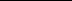 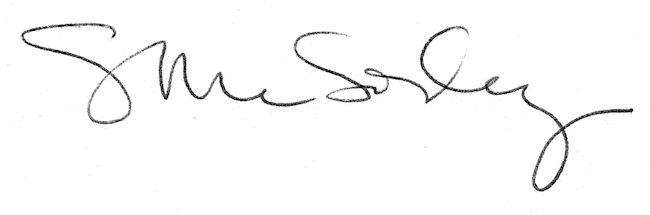 